Печатная формаВ виде XML-файлаОшибки XML валидации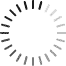 Извещение о проведении закупки Извещение о проведении закупки (в редакции № 1 от 29.12.2018 ) (в редакции № 1 от 29.12.2018 ) Номер извещения:31807390993Наименование закупки:Конкурс на право заключения Договора добровольного медицинского страхования работников АО «МАШПРОМЛИЗИНГ» на условиях полной страховой ответственности на 2019 годСпособ проведения закупки:Открытый конкурс (до 01.07.18)ЗаказчикЗаказчикНаименование организации:АКЦИОНЕРНОЕ ОБЩЕСТВО "МАШИНОСТРОИТЕЛЬНАЯ ПРОМЫШЛЕННАЯ ЛИЗИНГОВАЯ КОМПАНИЯ"Место нахождения:115054, ГОРОД МОСКВА, УЛИЦА ЩИПОК, дом 11, корпус 1Почтовый адрес:115054, г Москва, ул Щипок, дом 11, строение 1Контактная информацияКонтактная информацияФ.И.О:Юрова Анна АндреевнаАдрес электронной почты:iurova@mashpromleasing.ruТелефон:+7495 (495) 2587673, доб.: 127Факс:Предмет договораПредмет договораЛот №1Лот №1Сведения о позиции плана закупки:План закупки № 2180290422, позиция плана 24Предмет договора:Оказание услуг добровольного медицинского страхования, страхования от несчастных случаевНачальная (максимальная) цена договора:1 800 000.00 Российский рубльИнформация о товаре, работе, услуге:Информация о товаре, работе, услуге:Место поставки товара, выполнения работ, оказания услуг для лота №1Место поставки товара, выполнения работ, оказания услуг для лота №1Место поставки (субъект РФ):Центральный федеральный округ, МоскваМесто поставки (адрес):115054 г. Москва, ул. Щипок, д. 11, стр.1.Требования к участникам закупкиТребования к участникам закупкиУчастники закупки должны отсутствовать в реестре недобросовестных поставщиковИнформация о документации по закупкеИнформация о документации по закупкеСрок предоставления документации:с 29.12.2018 по 29.01.2019Место предоставления документации:115054 г. Москва, ул. Щипок, д. 11, стр.1.Порядок предоставления документации:В соответствии с закупочной документацией.Официальный сайт, на котором размещена документация:www.zakupki.gov.ru Размер, порядок и сроки внесения платы за предоставление документации по закупкеРазмер, порядок и сроки внесения платы за предоставление документации по закупкеРазмер платы:Плата не требуетсяИнформация о порядке проведения закупкиИнформация о порядке проведения закупкиДата и время окончания подачи заявок (по местному времени):29.01.2019 10:00Вскрытие конвертов с заявками на участие в конкурсеВскрытие конвертов с заявками на участие в конкурсеДата и время (по местному времени):29.01.2019 11:00Место:115054 г. Москва, ул. Щипок, д. 11, стр.1.Рассмотрение заявокРассмотрение заявокДата и время (по местному времени):29.01.2019 13:00Место:115054 г. Москва, ул. Щипок, д. 11, стр.1.Подведение итоговПодведение итоговДата и время (по местному времени):30.01.2019 12:00Место:115054 г. Москва, ул. Щипок, д. 11, стр.1.